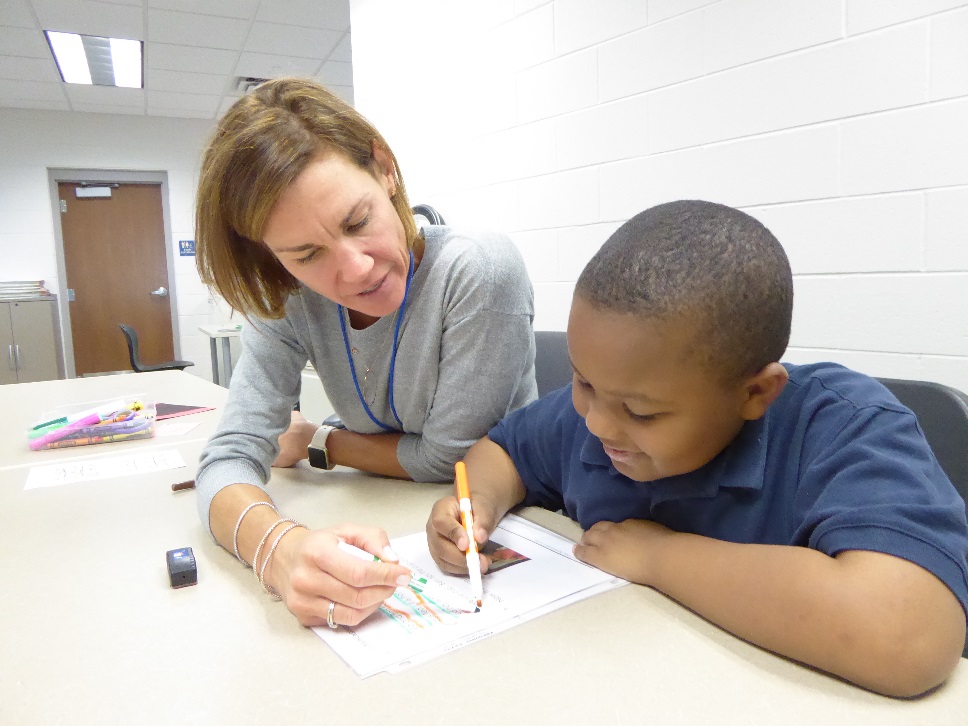 Look at this picture. Write a short story about this person and their job. Then write 7 yes/no questions that you can answer with your story. Write three more Wh-questions (who, what, where, when, why, how)._____________________________________________________________________________________________________________________________________________________________________________________________________________________________________________________________________________________________________________________________________________________________________________________________________________________________________________________________________________________________________________________________________________________________________________________________________1.2.3.4.5.6.7.1.2.3. 